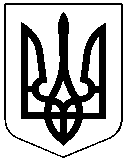 ЧЕРКАСЬКА РАЙОННА РАДАРІШЕННЯ14.03.2024 №27-  /VІIІ								ПРОЄКТПро дострокове припинення повноважень депутата Черкаськоїрайонної ради VIIІ скликання КРАВЧЕНКО Г.О.	Відповідно до пункту 10 частини першої статті 43, статті 49 Закону України "Про місцеве самоврядування в Україні", пункту 2 частини другої статті 5 Закону України "Про статус депутатів місцевих рад", враховуючи особисту заяву депутатки Черкаської районної ради VIIІ скликання               КРАВЧЕНКО Г.О., погодження постійної комісії районної ради з питань регламенту, депутатської етики, забезпечення законності, запобігання корупції та організації роботи районної ради, президії районна рада ВИРІШИЛА:Припинити достроково повноваження депутата Черкаської районної ради VIIІ скликання КРАВЧЕНКО Галини Олександрівни, обраної в єдиному багатомандатному виборчому окрузі від Черкаської обласної організації Всеукраїнське об'єднання "ЧЕРКАЩАНИ". Невідкладно надіслати копію цього рішення Черкаській районній територіальній виборчій комісії Черкаської області.Контроль за виконанням рішення покласти на постійну комісію районної ради з питань регламенту, депутатської етики, забезпечення законності, запобігання корупції та організації роботи районної ради.Голова 							Олександр ВАСИЛЕНКО